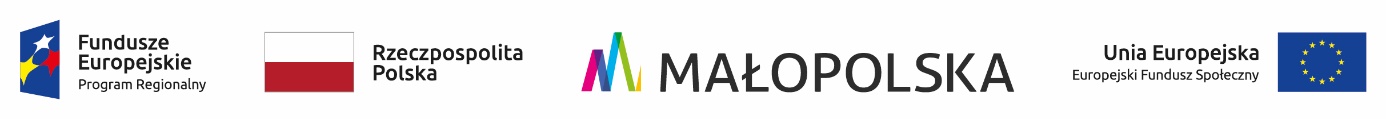 Klauzula Informacyjna zgodna  RODOZgodnie  z art.13  ust.1  i  ust.2  Rozporządzenia  Parlamentu  Europejskiego  i  Rady  (UE) 2016/679  z  dnia  27  kwietnia  2016  r.  w  sprawie  ochrony  osób  fizycznych  w  związku z przetwarzaniem danych osobowych i w sprawie swobodnego przepływu takich danych oraz uchylenia dyrektywy 95/46/WE (ogólne rozporządzenie o ochronie danych) (Dz. Urz. UE L 119 z 04.05.2016), zwanego dalej RODO, informujemy, że:1. Administratorem  Pani/Pana  danych  osobowych:a) w celu związanym z postępowaniem o udzielenie zamówienia pn. udzielanie świadczeń zdrowotnych do projektu pn.: Profilaktyka i rehabilitacja osób z dysfunkcjami narządu ruchu utrudniającymi wykonywanie pracy zawodowej zamieszkałych na terenie powiatu nowotarskiego w Podhalańskim Szpitalu Specjalistycznym w Nowym Targu, finansowanego ze środków Europejskiego Funduszu Społecznego, a w przypadku podpisania umowy w celu związanym z jego realizacją,  jest Podhalański  Szpital  Specjalistyczny  im.  Jana Pawła II w Nowym Targu. Inspektorem Ochrony Danych jest Edyta Krawiec, tel. 18 26 330 05, e-mail: ekrawiec@pszs.eu.b.) przetwarzanych w ramach  zbioru danych „Regionalny Program Operacyjny Województwa Małopolskiego 2014-2020” jest Zarząd Województwa Małopolskiego stanowiący Instytucję Zarządzającą dla Regionalnego Programu Operacyjnego Województwa Małopolskiego na lata 2014-2020, z siedzibą w Krakowie przy ul. Basztowej 22, 31-156 Kraków, adres do korespondencji ul. Racławicka 56, 30-017 Kraków. Inspektorem Ochrony Danych jest Katarzyna Wojtyła e-mail: iodo@umwm.małopolska.plc.) przetwarzanych w ramach zbioru danych  „Centralny system teleinformatyczny wspierający realizację programów operacyjnych – SL2014” jest Minister właściwy do spraw rozwoju regionalnego z siedzibą w Warszawie przy ul. Wspólna 2/4, 00-926 Warszawa, . Inspektorem Ochrony Danych jest Błażej Korczak e-mail: iod@mirr.gov.pl2. Pani/Pana będą przetwarzane wyłącznie w celu realizacji projektu pn.: Profilaktyka i rehabilitacja osób z dysfunkcjami narządu ruchu utrudniającymi wykonywanie pracy zawodowej zamieszkałych na terenie powiatu nowotarskiego w podhalańskim szpitalu specjalistycznym w Nowym Targu, w szczególności w celu związanym z prowadzeniem postepowania o udzielenie zamówienia nr DOK-423-179/19, realizacji zawartej umowy oraz potwierdzenia kwalifikowalności wydatków, udzielenia wsparcia, monitoringu, ewaluacji, kontroli, audytu i sprawozdawczości oraz działań informacyjno-promocyjnych w ramach Regionalnego Programu Operacyjnego Województwa Małopolskiego na lata 2014 – 2020 (RPO WM);3. Pani/Pana osobowe zostaną powierzone do przetwarzania:Instytucji Pośredniczącej Wojewódzki Małopolski Urząd Pracy w Krakowie Plac na stawach 1 30-107 Krakówpodmiotom, które na zlecenie Beneficjenta uczestniczą w realizacji projektu,podmiotom realizującym badania ewaluacyjne na zlecenie Powierzającego, Instytucji Pośredniczącej4.  Pani/Pana dane osobowe przetwarzane będą na podstawie:Art. 6 ust.1 lit. c RODO,  w celu prawidłowej realizacji postępowania o udzielenie zamówienia pn. udzielanie świadczeń zdrowotnych w ramach projektu pn.: Profilaktyka i rehabilitacja osób z dysfunkcjami narządu ruchu utrudniającymi wykonywanie pracy zawodowej zamieszkałych na terenie powiatu nowotarskiego w podhalańskim szpitalu specjalistycznym w Nowym Targu, nr projektu rpmp.08.06.02-12-0171/18 oraz art. 6 ust.1 lit. b w przypadku zawarcia umowy ze zleceniobiorcą. Rozporządzenia Parlamentu Europejskiego i Rady (UE) Nr 1304/2013 z dnia 17 grudnia 013 r. w sprawie Europejskiego Funduszu Społecznego i uchylające rozporządzenie Rady (WE) nr 1081/2006;Ustawy z dnia 11 lipca 2014 r. o zasadach realizacji programów w zakresie polityki spójności finansowanych w perspektywie finansowej 2014–2020;Rozporządzenia Wykonawczego Komisji (UE) Nr 1011/2014 z dnia 22 września 2014 r. ustanawiające szczegółowe przepisy wykonawcze do rozporządzenia Parlamentu Europejskiego i Rady (UE) nr 1303/2013 w odniesieniu do wzorów służących do przekazywania Komisji określonych informacji oraz szczegółowe przepisy dotyczące wymiany informacji między beneficjentami a instytucjami zarządzającymi, certyfikującymi, audytowymi i pośredniczącymi, informuję, iż:5. Odbiorcami danych osobowych są:podmioty dostarczające oprogramowanie wykorzystywane w celu przetwarzania danychpodmioty prowadzące obsługę informatyczną oraz prawnąpodmioty, którym przekazuje się dane osobowe w celu zniszczenia6.  Dane osobowe będą przechowywane do momentu zakończenia realizacji projektu, jego rozliczenia oraz do momentu zamknięcia i rozliczenia Regionalnego Programu Operacyjnego Województwa Małopolskiego 2014-2020 i zakończenia okresu trwałości dla projektu i okresu archiwizacyjnego w zależności od tego, która z tych dat nastąpi później.7. Państwa dane osobowe nie będą przekazywane do Państw znajdujących się poza Europejskim Obszarem Gospodarczym.7. Posiada  Pani/Pan prawo do:żądania od administratora dostępu do swoich danych osobowych, ich sprostowania, usunięcia lub ograniczenia przetwarzaniawniesienia sprzeciwu wobec przetwarzaniaprzenoszenia danychwnoszenia skarg do organu nadzorczegoprawa do  ich  sprostowania,  usunięcia  lub  ograniczenia  przetwarzania, prawa  do  wniesienia sprzeciwu wobec przetwarzania,8. Podanie  przez  Pana/Panią  danych  osobowych  jest  dobrowolne,  ale  konieczne  dla  celów związanych z udziałem w postępowaniu i realizacją umowy;9. Pani/Pana dane osobowe nie podlegają zautomatyzowanemu podejmowaniu decyzji, w  tym profilowaniu